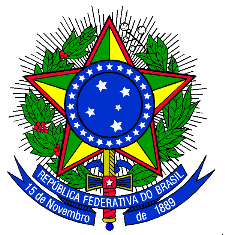 MINISTÉRIO DA EDUCAÇÃOUNIVERSIDADE FEDERAL DA INTEGRAÇÃO LATINO-AMERICANAPRÓ-REITORIA DE GRADUAÇÃOANEXO VII - Relatório de atividades e prestação de contas (PVCC)_________________________________________________________________Assinatura do(a) responsável pela atividades de campo ou visita curricular 1. Dados gerais1. Dados gerais1. Dados geraisDocente proponente:Docente proponente:Docente proponente:Componente(s) Curricular(es):Componente(s) Curricular(es):Componente(s) Curricular(es):Curso de graduação:Curso de graduação:Instituto:Tipo de atividade:  (    )  Atividades de Campo     (    )   Visitas Curriculares Tipo de atividade:  (    )  Atividades de Campo     (    )   Visitas Curriculares Tipo de atividade:  (    )  Atividades de Campo     (    )   Visitas Curriculares Local de realização: Local de realização: Local de realização: Nº total de discentes que efetivamente participaram da viagem: Nº total de pessoas participantes da viagem:Nº total de pessoas participantes da viagem:Caso o recurso não tenha sido suficiente, apresentar justificativa:Caso o recurso não tenha sido suficiente, apresentar justificativa:Caso o recurso não tenha sido suficiente, apresentar justificativa:2.  Resultados (descrever os resultados obtidos, se atingiu os objetivos propostos e a importância para o(s) componente(s) curricular(es) e para os(as) discentes)3. Avaliação (avaliar o desenvolvimento da proposta e relatar potencialidades e eventuais dificuldades enfrentadas)4. Relato sintético das atividades realizadas e que apresentam maior conexão com a formação discente no curso5. Observações6. Gastos efetivos6. Gastos efetivosItem TotalDiáriasIngressosTotalR$6.1 Declaração de utilização do apoio financeiro do PVCC(  ) Declaro para os devidos fins, que os recursos recebidos para o desenvolvimento de atividades pedagógicas na forma de atividades de campo e visitas curriculares (viagens de estudo), foram utilizados conforme as normas do Programa de Apoio à Vivência dos Componentes Curriculares e na proposta apresentada.7. Devolução de valoresHá algum valor a ser devolvido:  (    )  Sim   (     )    NãoCaso a pergunta anterior seja positiva, informe o valor a ser devolvido via Guia de Recolhimento à União (GRU): R$ _________________8. Fotos, vídeos e outras mídias(inserir registros da atividade)(   ) autorizo a divulgação desta foto para fins de publicização dos resultados do PVCC no site da UNILA.